Lesson 11: The Distributive Property, Part 3Let's practice writing equivalent expressions by using the distributive property.11.1: The Shaded RegionA rectangle with dimensions 6 cm and  cm is partitioned into two smaller rectangles.Explain why each of these expressions represents the area, in cm2, of the shaded region.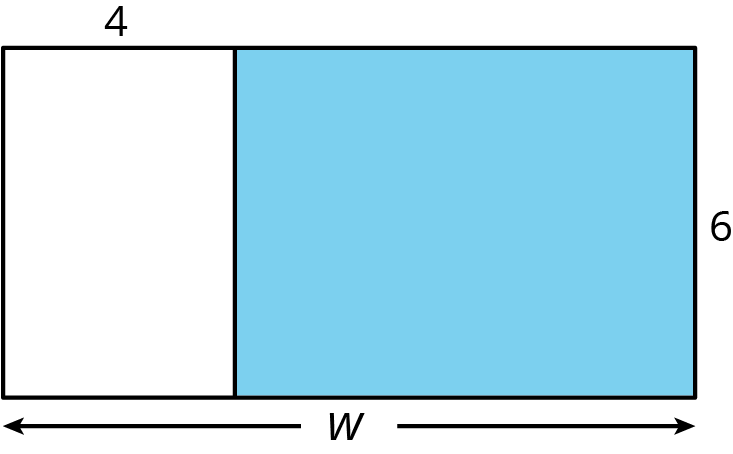 11.2: Matching to Practice Distributive PropertyMatch each expression in column 1 to an equivalent expression in column 2. If you get stuck, consider drawing a diagram.Column 1Column 211.3: Writing Equivalent Expressions Using the Distributive PropertyThe distributive property can be used to write equivalent expressions. In each row, use the distributive property to write an equivalent expression. If you get stuck, consider drawing a diagram.Are you ready for more?This rectangle has been cut up into squares of varying sizes. Both small squares have side length 1 unit. The square in the middle has side length  units.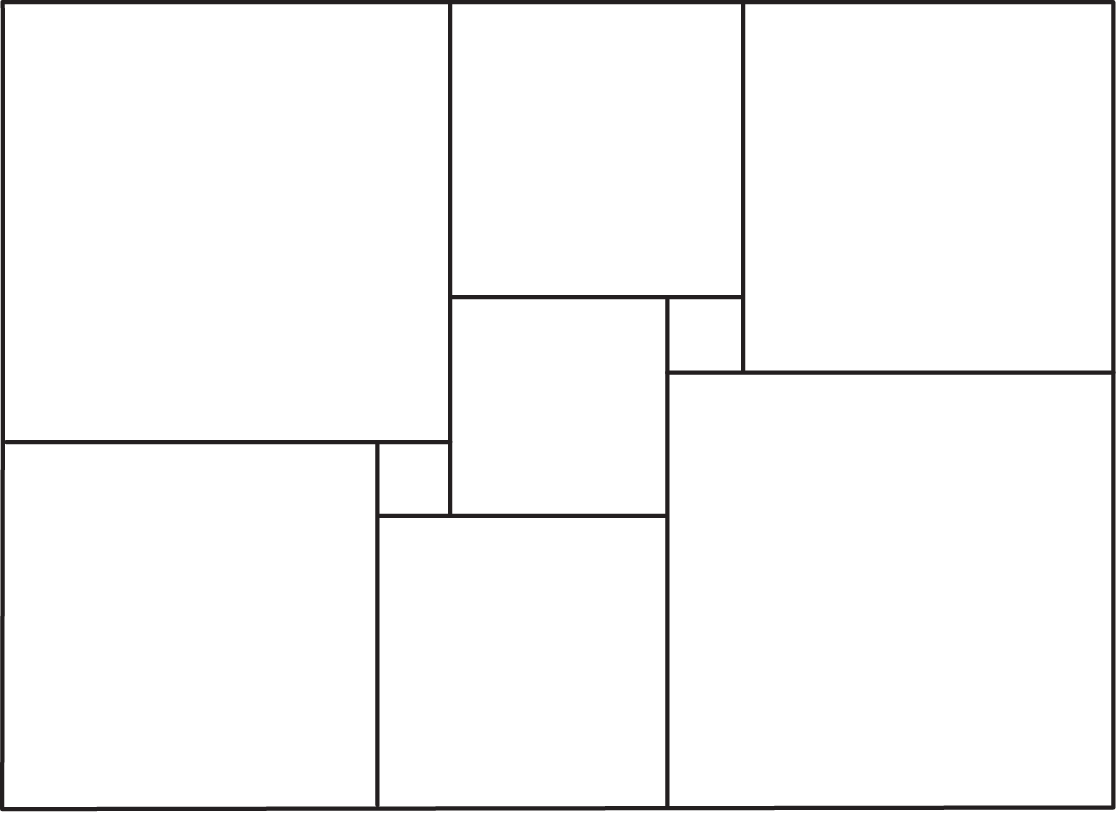 Suppose that  is 3. Find the area of each square in the diagram. Then find the area of the large rectangle.Find the side lengths of the large rectangle assuming that  is 3. Find the area of the large rectangle by multiplying the length times the width. Check that this is the same area you found before.Now suppose that we do not know the value of . Write an expression for the side lengths of the large rectangle that involves .Lesson 11 SummaryThe distributive property can be used to write a sum as a product, or write a product as a sum. You can always draw a partitioned rectangle to help reason about it, but with enough practice, you should be able to apply the distributive property without making a drawing.Here are some examples of expressions that are equivalent due to the distributive property.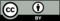 © CC BY Open Up Resources. Adaptations CC BY IM.productsum or difference